UNIVERSIDADE DE SÃO PAULO 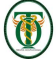 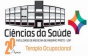 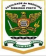 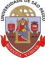 Faculdade de Medicina de Ribeirão Preto Departamento de Ciências da Saúde Curso de Terapia Ocupacional RCG 4043 – PRÁTICAS SUPERVISIONADAS DO ADULTO IV – 2023 Área: Terapia Ocupacional em Saúde Física do adultoDocente Responsável: Profa. Dra. Gabriela Rezende CENTRO DE REABILITAÇÃO (CER) E ENFERMARIA DE ORTOPEDIA DO HCFMRP-USP Terapeutas Ocupacionais responsáveis: - Ana Magnani (CER) - Gabriel Xavier Morais dos Santos (CER) - Larissa Barros de Souza (Enfermaria de Ortopedia)Perfil dos pacientes: Pessoas com alterações musculoesqueléticas: adultos com dor articular, lombar, MMSS, pós-covid, tendinites como DeQuervain, síndrome de túnel do carpo, pós fratura, artrite reumatoide, dor crônica ou outras patologias crônicas que resultem alterações musculoesqueléticas... - Serão de 5 a 6 práticas, para 24 alunos, divididos em duplas ou trio (a critério do serviço).Horários e dias serão combinados, conforme agenda de pacientes, perfil e disponibilidades de cada serviço. Cada dupla/trio farão de 5 a 6 visitas, com duração de até 2h. São 5 práticas no mínimo, por aluno. Período das práticas: 21/08 até 11/10 (a combinar com a supervisora do serviço). OBS: pontualidade, respeito, ética, responsabilidade, NR32 (jaleco, sapato fechado, cabelo preso, sem adornos). Qualquer falta deverá ser comunicada e combinada com a supervisora e com a docente! Respeito o serviço, aos pacientes e às supervisoras!CRITÉRIOS PARA AVALIAÇÃO DAS PRÁTICAS, DE FORMA INDIVIDUAL:- Habilidades Cognitivas: Escolher protocolos adequados para realizar anamnese e avaliação.Definir objetivos terapêuticos ocupacionais e planejar tratamento adequado ao caso, escolher estratégias adequadas e materiais adequados ao desenvolvimento do plano de tratamento.- Habilidades Procedimentais: Realizar anamnese e avaliação. Executar planejamento terapêutico, usar adequadamente o material (cuidado, organização e limpeza), estabelecer vínculo e interagir com gestores.- Habilidades Atitudinais: Estabelecer vínculo com sujeito e cuidador, comunicar-se de forma empática e compreensível com sujeitos/familiares, reconhecer e respeitar contexto cultural do sujeito/família, interagir, comunicar-se, cooperar com equipe, estabelecer vínculo terapêutico com sujeitos/familiares, apresentar flexibilidade para ajustar estratégias sempre que necessário, apresentar iniciativa, agir com responsabilidade e cooperação, cumprir prazos, com objetividade, ser responsável, desenvolver atitudes de sigilo, respeito, ética e criatividade.RCG 4043 ATENÇÃO: Cada aluno deverá realizar ao menos 5 práticas, faltas sem justificativa (atestado médico) serão descontadas 1 ponto na média por falta!DIVISÃO:AVALIAÇÃO DAS DISCIPLINAS RCG 4042 E RCG 4043: Avaliação da disciplina RCG 4042: 20/09, 27/09 - Apresentação de caso clínico, com entrega do relatório sobre as práticas: descrever as patologias, intervenção da T.O na condição clínica, descrever o caso clínico, apresentar no modelo CIF,as avaliações realizadas, diagnóstico terapêutico ocupacional,elaboração do raciocínio clínico e o modelo, quadro de Terapia Ocupacional utilizado e justificar a escolha;objetivos propostos, intervenções e condutas realizadas, impressões pessoais. Entrega do relatório no Moodle: Prazo máximo:11/10 – 23h59Avaliação da disciplina RCG 4043 será realizada de forma individual: Nota do supervisor das práticas (individual) e do docenteFeedback do módulo e finalização: 24/10 16:15 – sala 2BDIA E HORÁRIOLOCAL SUPERVISOR ALUNOS2ª8hCERGabrielRaphaelaJuliana2ª9hCERGabrielHannahLívia2ª14hHC11ºLarissa Gabriel e GabrielaAna VictoriaElisa2ª14hHC11ºLarissa, Gabriel e GabrielaLuizaBeatriz2ª14hHC11ºLarissa, Gabriel e GabrielaFabricioSophia2ª14hHC11ºLarissa, Gabriel e GabrielaAna LoizaMarcela2ª14hHC11ºLarissa, Gabriel e GabrielaGrazieleMohana2ª14hHC11ºLarissa, Gabriel e GabrielaAna BeatrizPriscila3ª10hCERGabrielAlineGabrielle3ª14hCERAnaIsabelaLorrane4ª15hCERGabrielDaraElizandra4ª15hCERGabrielLeonardoPedro